AK5 12/5/2020 MIRA ATENTAMENTE EL VÍDEO Y EL ESQUEMA SOBRE LOS CAMBIOS DE ESTADO. CONSTRUYE 6 ORACIONES UNIENDO UNA DEFINICIÓN DE LA IZQUIERDA CON UNA PALABRA DE LA DERECHA.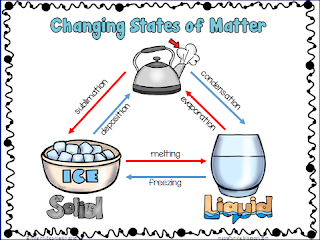 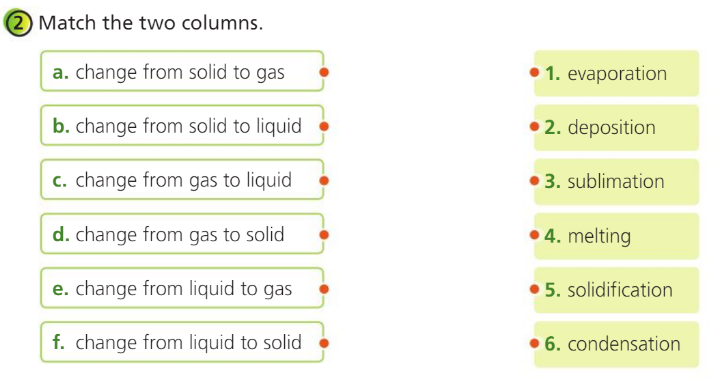 1.- EVAPORATION IS THE CHANGE FROM LIQUID TO GAS2.-3.-4.-5.-6.-